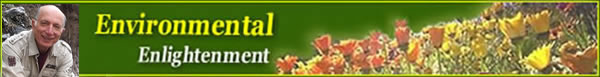 
Environmental Enlightenment #179
By Ami Adini - Reissued April 27, 2016